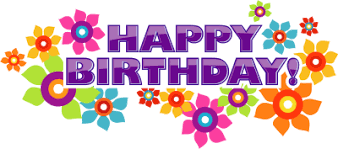 *You are more than welcome to send a treat to celebrate your child’s birthday. *However, all treats must be prepackaged or purchased from a grocery store/bakery.We are a “NUT FREE” school.*Please make sure to send all the necessary utensils.ex. napkins, silverware, plates, cups*If your child’s birthday falls on a weekend, we will celebrate on Thursday or Monday.*I will pick a day for summer birthdays which is usually a month with few birthdays.*Birthday party invitations are not to be sent to school to pass out unless the entire class is being invited.We have 20 students in our class.